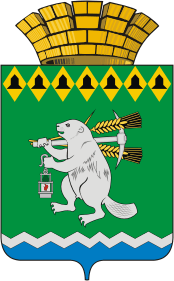 Администрация Артемовского городского округа ПОСТАНОВЛЕНИЕот                                                                                                           №           -ПАО внесении изменений в постановление Администрации Артемовского городского округа от 12.07.2019 № 768-ПА «Об утверждении Порядка определения нормативных затрат на обеспечение функций Администрации Артемовского городского округа, ее отраслевых (функциональных) органов, подведомственных ей казенных учреждений, а также территориальных органов местного самоуправления Артемовского городского округа»В соответствии с Правилами определения нормативных затрат на обеспечение функций федеральных государственных органов, органов управления государственными внебюджетными фондами Российской Федерации, включая соответственно территориальные органы и подведомственные казенные учреждения, утвержденными Постановлением Правительства Российской Федерации от 20.10.2014 № 1084, Правилами определения нормативных затрат на обеспечение функций органов местного самоуправления  Артемовского городского округа, функциональных (отраслевых) органов Администрации Артемовского городского округа, а также подведомственных муниципальных казенных учреждений, утвержденными постановлением  Администрации Артемовского городского округа от 17.06.2016 № 680-ПА, решением Думы Артемовского городского округа от 17.06.2021 № 833 «Об утверждении структуры Администрации Артемовского городского округа», руководствуясь статьями 30, 31 Устава Артемовского городского округа,ПОСТАНОВЛЯЮ:1. Внести в постановление Администрации Артемовского городского округа от 12.07.2019 № 768-ПА «Об утверждении Порядка определения нормативных затрат на обеспечение функций Администрации Артемовского городского округа, ее отраслевых (функциональных) органов, подведомственных ей казенных учреждений, а также территориальных органов местного самоуправления Артемовского городского округа», с изменениями, внесенными постановлениями Администрации Артемовского городского округа от 22.05.2020 № 530-ПА, от 05.03.2021 № 137-ПА, (далее – Постановление) следующие изменения:1.1. наименование Постановления изложить в следующей редакции:«Об утверждении Порядка определения нормативных затрат на обеспечение функций Администрации Артемовского городского округа, ее отраслевых, функциональных, территориальных органов и подведомственных ей казенных учреждений (Приложение).»;1.2. наименование Приложения изложить в следующей редакции:«Порядок определения нормативных затрат на обеспечение функций Администрации Артемовского городского округа, ее отраслевых, функциональных, территориальных органов и подведомственных ей казенных учреждений»;1.3. в Приложении к Постановлению «Порядок определения нормативных затрат на обеспечение функций Администрации Артемовского городского округа, ее отраслевых, функциональных, территориальных органов и подведомственных ей казенных учреждений» (далее – Порядок):1.3.1. по тексту слова «ее отраслевых (функциональных) органов, подведомственных ей казенных учреждений, а также территориальных органов местного самоуправления Артемовского городского округа» заменить словами «ее отраслевых, функциональных, территориальных органов и подведомственных ей казенных учреждений»;1.3.2. в восьмом абзаце главы 1 слова «ее отраслевых (функциональных) органов, территориальных органов и подведомственных ей казенных учреждений» заменить словами «ее отраслевых, функциональных, территориальных органов и подведомственных ей казенных учреждений»;1.3.3. Приложение № 1 к Порядку изложить в следующей редакции (Приложение 1);1.3.4. Приложение № 2 к Порядку изложить в следующей редакции (Приложение 2);1.3.5. Приложение № 3 к Порядку изложить в следующей редакции (Приложение 3);1.3.6. Приложение № 4 к Порядку изложить в следующей редакции (Приложение 4);1.3.7. Приложение № 5 к Порядку изложить в следующей редакции (Приложение 5);1.3.8. Приложение № 6 к Порядку изложить в следующей редакции (Приложение 6);1.3.9. Приложение № 7 к Порядку изложить в следующей редакции (Приложение 7);1.3.10. Приложение № 8 к Порядку изложить в следующей редакции (Приложение 8).2. Отделу по учету и отчетности Администрации Артемовского городского округа (Собина Т.А.) разместить настоящее постановление в Единой информационной системе в сфере закупок (www.zakupki.gov.ru) в течение семи дней со дня издания.3. Постановление опубликовать в газете «Артемовский рабочий», разместить на Официальном портале правовой информации Артемовского городского округа (www.артемовский-право.рф) и на официальном сайте Артемовского городского округа в информационно-телекоммуникационной сети «Интернет» (www.artemovsky66.ru). 4. Контроль за исполнением постановления оставляю за собой. Глава Артемовского городского округа                                       К.М. Трофимов    